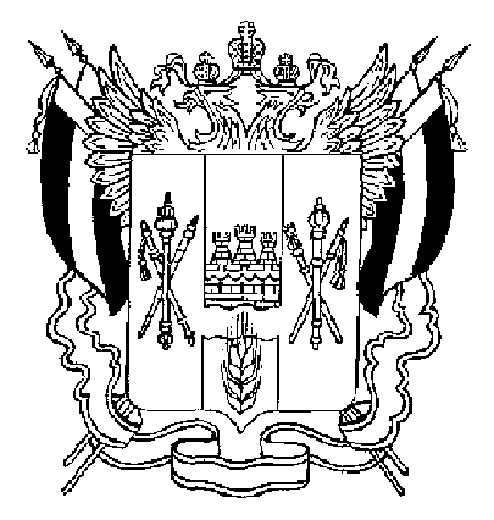 ТЕРРИТОРИАЛЬНАЯ  ИЗБИРАТЕЛЬНАЯ  КОМИССИЯ АКСАЙСКОГО  РАЙОНА  РОСТОВСКОЙ  ОБЛАСТИ  ПОСТАНОВЛЕНИЕг. АксайО назначении председателя участковой комиссии избирательного участка, участка референдума №146 Аксайского района Ростовской областиРассмотрев заявление председателя участковой избирательной комиссии избирательного участка, участка референдума № 146 Назаренко П.Н. от 20 марта 2015 года, учитывая предложение Рабочей группы комиссии по кандидатурам для назначения на должность председателя участковой комиссии избирательного участка, участка референдума №146 Аксайского района Ростовской области, в соответствии с пунктом 7 статьи 28 Федерального закона от 12.06.2002 года № 67-ФЗ «Об основных гарантиях избирательных прав и права на участие в референдуме граждан Российской Федерации»,Территориальная избирательная комиссия Аксайского района Ростовской области, ПОСТАНОВЛЯЕТ:Назначить председателем участковой комиссии избирательного участка, участка референдума №146 Аксайского района Ростовской области Председателю участковой комиссии избирательного участка, участка референдума №146 Аксайского района Ростовской области Панфиловой Елене Викторовне провести заседание участковой комиссии, избирательного участка, участка референдума №146 по избранию заместителя председателя соответствующей комиссии до 6 апреля 2015 года.Опубликовать настоящее постановление в общественно-политической газете Аксайского района «Победа» и разместить на сайте комиссии.Признать утратившим силу постановление Территориальной избирательной комиссии Аксайского района от 26 апреля 2013 года №95-40 «О назначении председателя участковой избирательной комиссии избирательного участка, участка референдума №146 Аксайского района Ростовской области».Контроль за исполнением настоящего постановления возложить на секретаря комиссии Колиуш И.Г.Председатель комиссии					В.И. ИвановСекретарь комиссии						И.Г. Колиуш20 марта 2015 г.№171-1Панфилову Елену Викторовну, 23.11.1974 года рождения, образование высшее, директора ГКУ РО "Центр занятости населения Аксайского района", выдвинута собранием депутатов Аксайского городского поселения.